 	ISSN: xxxx-xxxx INSTRUCCIONES PARA LOS AUTORES DE TRABAJOS DE LAS            9as JORNADAS DE LATINOAMÉRICA Y CARIBE DE gvSIG Y        6as JORNADAS BRASILEIRAS DE gvSIGInstructions to the authors to publication in 9th Latin American and Caribbean Journey of gvSIG and 6thBrazilian Journey of gvSIGFulano de Tal 1, Beltrano de Tal 21 Institución de Fulano de Tal, Dirección, CP, Ciudad – Provincia, País, email2 Institución de Beltrano de Tal, Dirección, CP, Ciudad – Provincia, País, emailRESUMENEl propósito de las presentes instrucciones es orientar a los autores de trabajos que serán publicados en las 9as Jornadas de Latinoamérica y Caribe de gvSIG y 6as Jornadas Brasileiras de gvSIG. Tenga en cuenta que este archivo se debe tomar como modelo para escribir los artículos completos. Este resumen debe tener un máximo de 12 líneas.Palabras-clave: Palabra clave 1. Palabra clave 2. Palabra clave 3. (máximo 3 palabras clave).ABSTRACTThe purpose of these instructions is to assist the papers Author’s in preparing for publication in 9th Latin American and Caribbean Journey of gvSIG and 6th Brazilian Journey of gvSIG. Please notice that the present instructions should be used as a model for your full manuscript. This abstract should be up to 12 lines.Keywords: Keyword 1. Keyword 2. Keyword 3. (Up to three keywords).1 INSTRUCCIONES GERALESLos artículos deberán enviarse al comité de evaluación con las siguientes características:Nombre del archivo:Los archivos de los artículos para publicar deberán ser nombrados conforme a la siguiente estandarización: (a) Autores con un trabajo enviado: Ej.: Apellido.doc (apellido del autor principal + extensión de Word); (b) Autores con más de un trabajo enviado: Ej.: Apellido_1.doc; Apellido_2.doc; Apellido_n.doc (apellido del autor principal_1;2;...;n + extensión de Word).Formato:Hoja: A4 (21,0 cm x 29,7 cm);Número de páginas: limitado a 10 páginas Editor de texto: Word para Windows o LibreofficeMárgenes: superior e izquierdo de 2,5 cm; derecho 2,0 cm e inferior  1,5 cm. Fuente: Arial, tamaño 11;Párrafo: sin espacio entre párrafos; espacios simples entre líneas; alineación justificada; retroceso especial de la primera línea de 1,25 cm.Texto: la primera página del artículo debe tener el título en portugués o español  y en letras MAYÚSCULAS Y NEGRITA, tamaño 14 y título en inglés en Caja baja e itálica, tamaño 14.Resumen en español o portugués, con alineación justificada, conteniendo campo de estudio, objetivo, método, resultado, conclusiones y hasta tres palabras-clave.Abstract en inglés, con alineación justificada, conteniendo campo de estudio, objetivo, método, resultado, conclusiones y tres palabras-clave.A continuación, debe iniciarse el texto del artículo:Referencias: deben ser citadas en el cuerpo del texto con indicación del apellido y año de publicación.Notas: deben ser reducidas al mínimo necesario y presentadas al final de la página, numeradas secuencialmente, antes de las referencias bibliográficas.Formas de envío: Los artículos son de responsabilidad exclusiva del (los) autor (es) y deben ser enviados al e-mail artigojornadalacgvsig2017@gmail.com, antes del día 2 de septiembre de 2017.ANÁLISIS DE LOS ARTÍCULOSEl análisis de los artículos seguirá el sistema de evaluación por pares. En este sistema, cada propuesta es examinada por al menos dos investigadores. Los trabajos completos serán revisados por la Comisión de Evaluación y serán reenviados a los autores para posibles correcciones hasta el día indicado por la Comisión, la cual enviará un correo electrónico confirmando la aceptación o no del trabajo. Todos los trabajos aprobados componen los anales del evento, con sus resúmenes simples, y un E-book, con los trabajos completos en forma de capítulo de libro. Ambas publicaciones serán parte de las 9as Jornadas de Latinoamérica y Caribe de gvSIG y 6as Jornadas Brasileiras de gvSIG. Las mismas serán de distribución gratuita y estarán disponibles para descargar en la página del evento una vez finalizado.ARTÍCULOS ORIGINALESEstas instrucciones se escribieron de acuerdo a las normas aquí descritas, por lo que los trabajos tendrán el aspecto indicado por las presentes instrucciones.NUMERACIÓN Y ORGANIZACIÓN DE LAS SECCIONESCada título de sección principal del artículo deberá estar en mayúsculas, tamaño 11, en negrita, siendo debidamente numerado en números arábigos, conforme se indica en el ejemplo en este artículo. Observe que la única sección que no necesita numerarse es la sección "REFERENCIAS". Debe dejarse un (1) espacio antes y uno (1) después de cada sección, a excepción de la primera, que comienza con dos (2) espacios después de las palabras clave (keywords). SUBSECCIONESLas subsecciones se numerarán comenzando por el número de la sección principal, más un punto y el número correspondiente de la misma. Se deben escribir con mayúsculas. De la segunda subsección en adelante el título deberá estar en negrita.TABLAS, FIGURAS, FÓRMULAS, ETC.Tablas, figuras, fórmulas y símbolos matemáticos deben ser escritos respetando el espacio superior e inferior de forma adecuada.INSERCIÓN DE FIGURASLas figuras y tablas deben enumerarse en números arábigos. Todos estos elementos deben ser nombrados en el texto como: Figura 1, Tabla 1, etc. La leyenda debe estar justificada y estar más cerca de la figura que del texto abajo.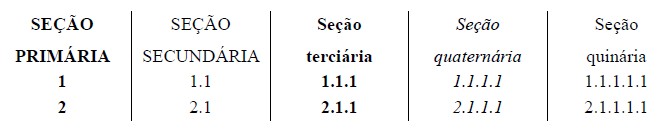 Figura 1 - Imagen en la que se muestra ejemplo de numeración y organización de las seccionesFuente: http://w3.ufsm.br/biblioteca/phocadownload/Manual_de_Dissertacoes_e_Teses-2015.pdf5.1.1 Sugerencias para minimizar el tamaño de las figurasEn general, la causa del tamaño excesivo de los archivos se debe a la inclusión de imágenes con resolución innecesariamente alta o imágenes en formatos que no permiten una buena compactación. Se sugiere la utilización de imágenes en formato "jpg".INSERCIÓN DE TABLASLos títulos de las tablas deben aparecer centrados por encima de ellos y seguir el siguiente formato. Observe que las líneas verticales son transparentes.Tabla 1 - Áreas (km2) estimadas de las imágenes TMLas figuras y tablas deben aparecer insertadas en el texto en un lugar apropiado y centralizado, si es posible después de su cita o uso.La numeración de las figuras, tablas y ecuaciones debe ser realizadas en orden y seguir una secuencia única del comienzo al final del trabajo (y no por secciones).Las ilustraciones deben, por razones de estética, extenderse a lo largo del texto, evitando su acumulación al final.REFERENCIASLa sección referencias bibliográficas no necesita ser numerada y deberá seguir las Normas Técnicas / MDT, versión 2015, adoptadas por la Universidad Federal de Santa María, que pueden obtenerse en el siguiente enlace: http://w3.ufsm.br/biblioteca/phocadownload/Manual_de_Dissertacoes_e_Teses-2015.pdfPara más información contactar con la Comisión de Evaluación de trabajos de las 9as Jornadas de Latinoamérica y Caribe de gvSIG y 6as Jornadas Brasileiras de gvSIG a través del e-mail artigojornadalacgvsig2017@gmail.com.IdentificaçãoÁrea na Imagem TMÁrea no MapaSul100101Norte105110